Thông Báo cho Người Thuê Nhà: Gửi Đơn Đề Nghị Hỗ Trợ Cho SHERALast Updated: June 30, 2021SAMPLE TEXT BELOW Kính gửi Tenant:Tôi/chúng tôi đã thay mặt quý vị gửi đơn đề nghị hỗ trợ đến chương trình Hỗ Trợ Tiền Thuê Nhà Khẩn Cấp Với Nhà Ở Được Trợ Cấp (SHERA).Với thông báo này, chúng tôi muốn xác nhận rằng đơn đề nghị hỗ trợ tiền thuê nhà của quý vị đã được gửi vào DATE. Theo đó, tôi/chúng tôi đề nghị hỗ trợ số tiền thuê nhà là $XXX mà quý vị còn nợ trong khoảng thời gian đủ điều kiện hỗ trợ từ SHERA, bắt đầu từ ngày 1 tháng 4 năm 2020. Vui lòng xem thông tin bên dưới về các tháng và số tiền thuê nhà còn nợ được đưa vào đề nghị hỗ trợ.  Các bước tiếp theo và thời điểm chúng tôi cập nhật thông tin cho quý vị:Đơn đề nghị hỗ trợ SHERA của quý vị sẽ được xem xét về tính đủ điều kiện tiếp nhận hỗ trợ.Quý vị sẽ được thông báo nếu cần bổ sung thông tin trong quá trình xử lý đơn đề nghị hỗ trợ của mình hoặc khi đơn đề nghị hỗ trợ của quý vị bị đóng lại do không cung cấp các thông tin yêu cầu.Quý vị sẽ được thông báo khi đơn đề nghị hỗ trợ của quý vị được chấp thuận hoặc từ chối.Vui lòng giữ lại lá thư này để quý vị tiện theo dõi. Vui lòng liên hệ với [property manager support] để biết thêm thông tin hoặc được giải đáp thắc mắc.  Để hiểu rõ hơn thông tin trong lá thư này, để hỗ trợ ngôn ngữ, hoặc để hỗ trợ nhà ở phù hợp, vui lòng liên hệ ____________.Trân trọng, ________________________Chủ Sở Hữu hoặc Người Giám Sát Nhà Ở 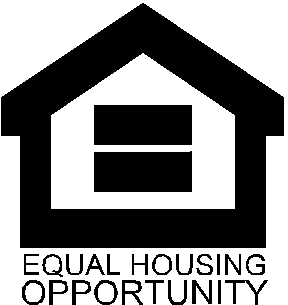 Purpose:Owners are expected to inform each tenant in writing of the initial submittal date and the amount of assistance requested. Owners and property managers may use this sample text on its letterhead for distribution to tenants. To:Tenant Head of HouseholdFrom:Property Owner / Authorized AgentTiming (When to send):When owner receives application receiptSubject:SHERA Application SubmissionAttachments:N/AThángSố Tiền Thuê Nhà Còn NợTiền Thuê Nhà Còn Nợ Được Đưa Vào Đơn Đề Nghị Hỗ Trợ Đến Chương Trình SHERATháng 4 năm 2020Tháng 5 năm 2020Tháng 6 năm 2020Tháng 7 năm 2020Tháng 8 năm 2020Tháng 9 năm 2020Tháng 10 năm 2020Tháng 11 năm 2020Tháng 12 năm 2020Tháng 1 năm 2021Tháng 2 năm 2021Tháng 3 năm 2021Tháng 4 năm 2021Tháng 5 năm 2021Tháng 6 năm 2021Tháng 7 năm 2021Tháng 8 năm 2021Tháng 9 năm 2021TỔNG$XXXX$XXXX